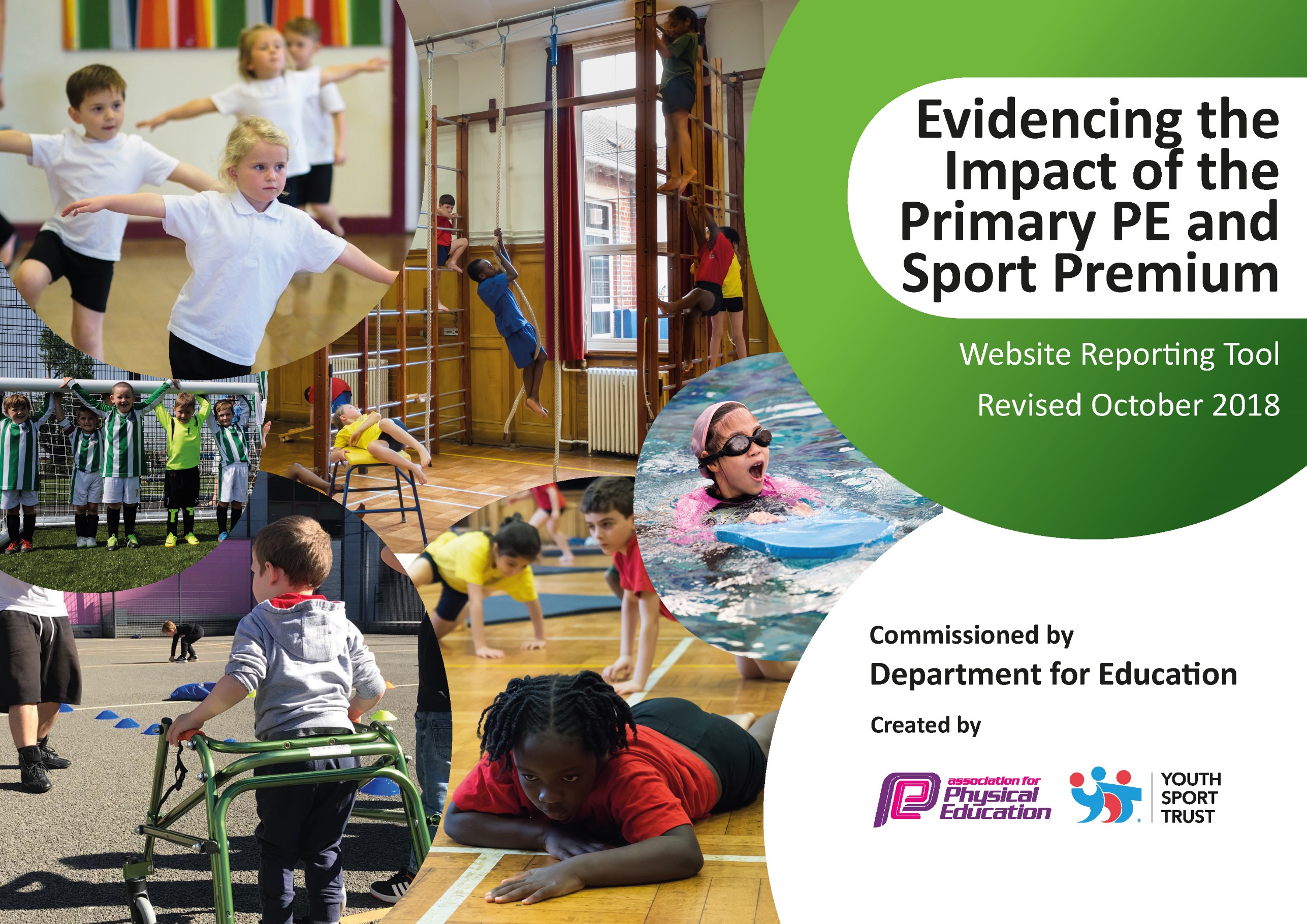 Schools must use the funding to make additional and sustainable improvements to the quality of Physical Education, Sport and Physical Activity (PESPA) they offer. This means that you should use the Primary PE and Sport Premium to: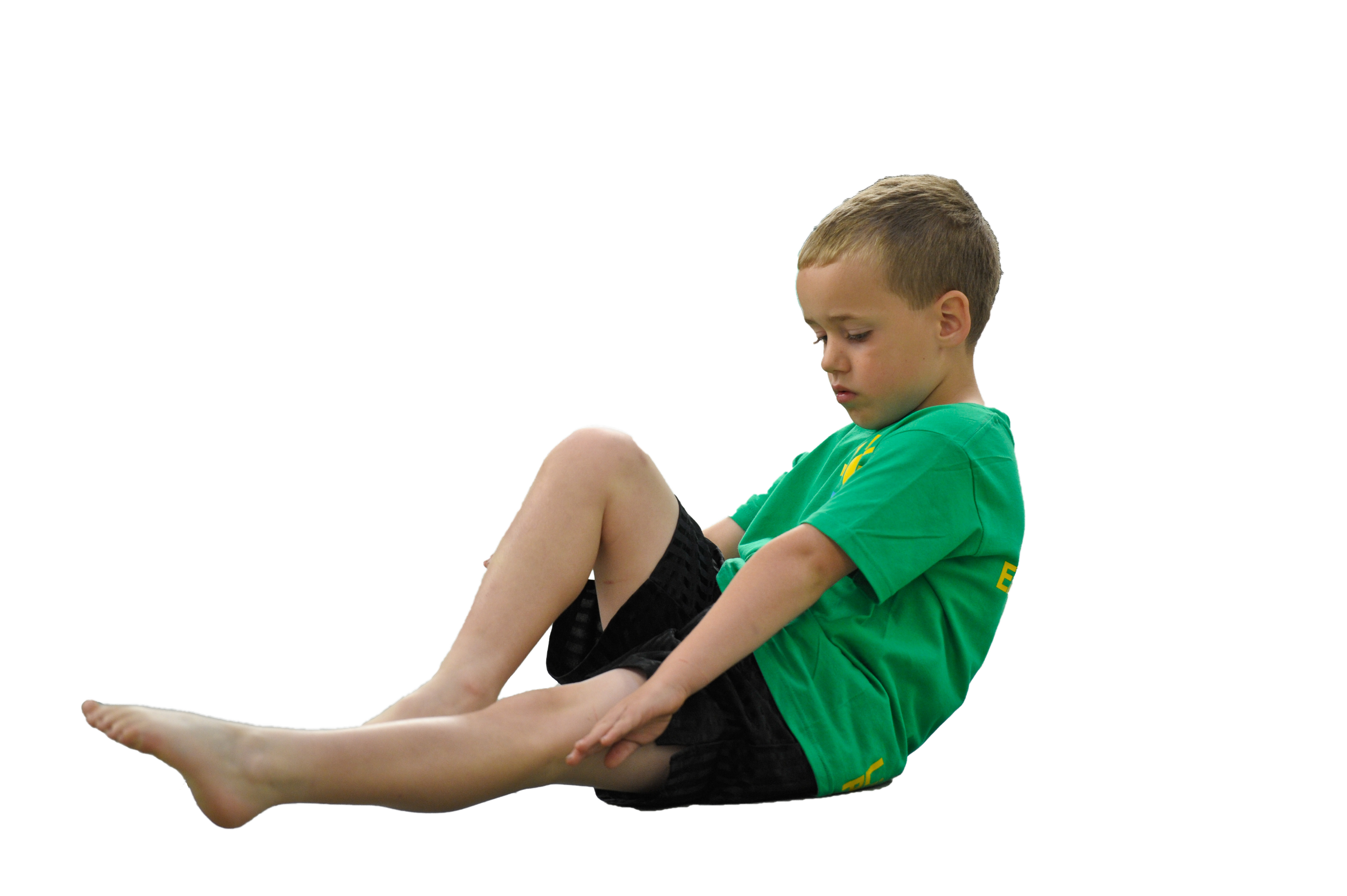 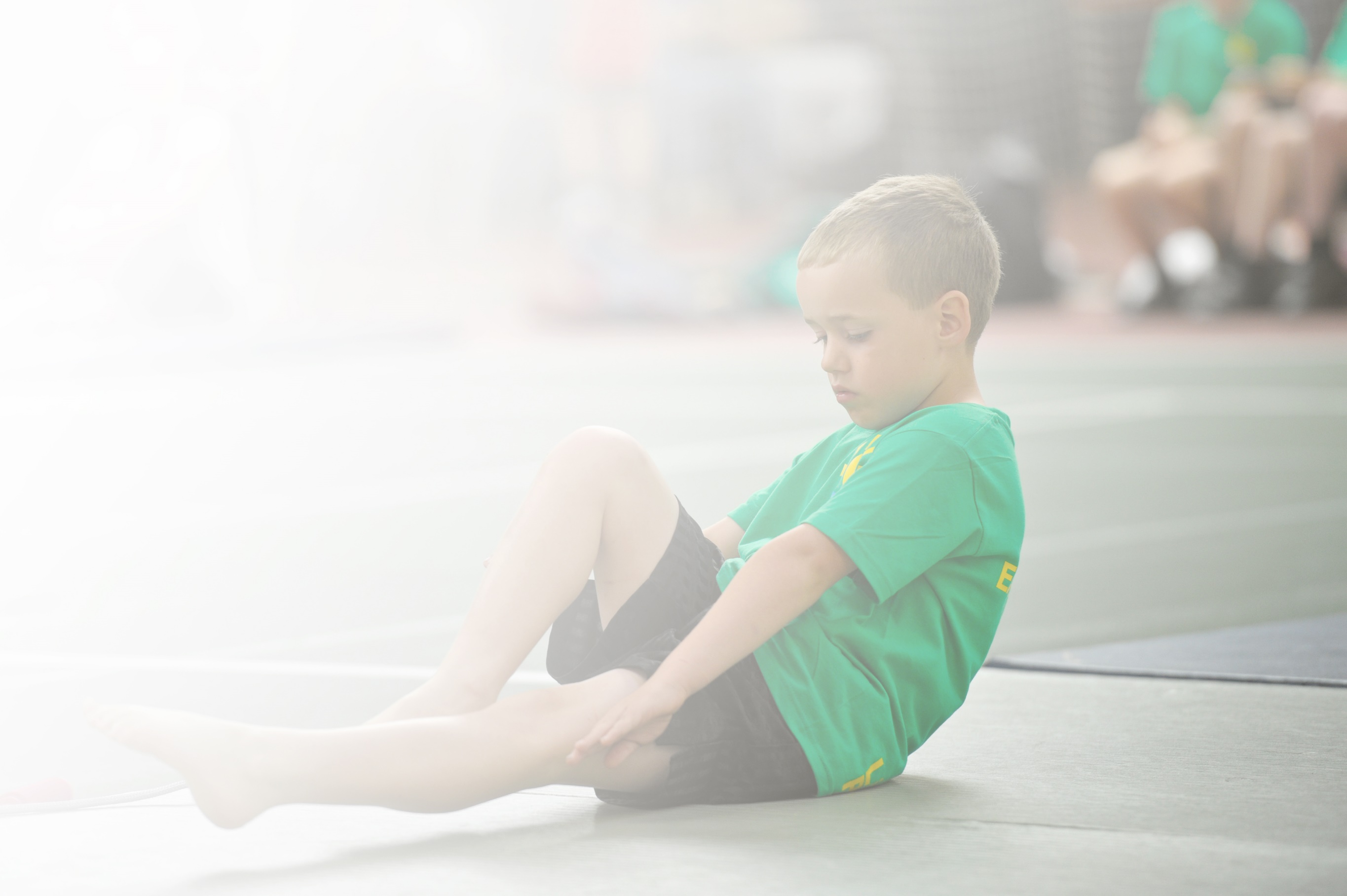 Develop or add to the PESPA activities that your school already offerBuild capacity and capability within the school to ensure that improvements made now will benefit pupils joining the school in future yearsPlease visit gov.uk for the revised DfE guidance including the 5 key indicators across which schools should demonstrate an improvement. This document will help you to review your provision and to reportyour spend. DfE encourages schools to use this template as an effective way of meeting the reporting requirements of the Primary PE and Sport Premium.We recommend you start by reflecting on the impact of current provision and reviewing the previousspend. Under the Ofsted Schools Inspection Framework, inspectors will assess how effectively leaders use the Primary PE and Sport Premium and measure its impact on outcomes for pupils, and how effectively governors hold them to account for this.Schools are required to publish details of how they spend this funding as well as on the impact it has on pupils’ PE and sport participation and attainment by the end of the summer term or by 31 July 2022 at the 
latest. 

We recommend regularly updating the table and publishing it
on your website throughout the year, as evidence of your 
ongoing review into how you are using the money to 
secure maximum, sustainable impact. To see an 
example of how to complete the table please 
click HERE.Key achievements to date:Areas for further improvement and baseline evidence of need:High profile of PE and sport (on school development plan since 2013; AfPE Quality Mark with Distinction 2017; Merseyside Sport Primary School of the year 2016)School Games Platinum Award (July 2019)Increased staff knowledge and confidence in PE due to coaching and mentoring (evidenced by HMI best practice case study 2014)Increased participation and engagement (evidenced by School Games Award for past 5 years)Developing further the physical health and wellbeing provision across the school as identified by the School’s Health Education Survey (SHEU).Meeting national curriculum requirements for swimming and water safetyPlease complete all of the below:What percentage of your current Year 6 cohort swim competently, confidently and proficiently over a distance of at least 25 metres?N.B. Even though your children may swim in another year please report on their attainment on leavingprimary school.n/a COVID-19What percentage of your current Year 6 cohort use a range of strokes effectively [for example, front crawl, backstroke and breaststroke]?n/a COVID-19What percentage of your current Year 6 cohort perform safe self-rescue in different water-based situations?n/a COVID-19Schools can choose to use the Primary PE and Sport Premium to provide additional provision for swimming but this must be for activity over and above the national curriculum requirements. Have you used it in this way?n/a COVID-19Academic Year: 2021/22Total fund allocated: £16330Date Updated: March 2022Date Updated: March 2022Key indicator 1: The engagement of all pupils in regular physical activity – Chief Medical Officer guidelines recommend that primary school children undertake at least 30 minutes of physical activity a day in schoolKey indicator 1: The engagement of all pupils in regular physical activity – Chief Medical Officer guidelines recommend that primary school children undertake at least 30 minutes of physical activity a day in schoolKey indicator 1: The engagement of all pupils in regular physical activity – Chief Medical Officer guidelines recommend that primary school children undertake at least 30 minutes of physical activity a day in schoolKey indicator 1: The engagement of all pupils in regular physical activity – Chief Medical Officer guidelines recommend that primary school children undertake at least 30 minutes of physical activity a day in schoolPercentage of total allocation:Key indicator 1: The engagement of all pupils in regular physical activity – Chief Medical Officer guidelines recommend that primary school children undertake at least 30 minutes of physical activity a day in schoolKey indicator 1: The engagement of all pupils in regular physical activity – Chief Medical Officer guidelines recommend that primary school children undertake at least 30 minutes of physical activity a day in schoolKey indicator 1: The engagement of all pupils in regular physical activity – Chief Medical Officer guidelines recommend that primary school children undertake at least 30 minutes of physical activity a day in schoolKey indicator 1: The engagement of all pupils in regular physical activity – Chief Medical Officer guidelines recommend that primary school children undertake at least 30 minutes of physical activity a day in schoolApprox. 20%School focus with clarity on intended impact on pupils:Actions to achieve:Funding allocated:Evidence and impact:Sustainability and suggested next steps:Increase physical activity levels of children across the whole-school Pitch HireHSBC Ready Set Ride ProgrammeUse SHEU survey to offer new clubs to less active childrenFit Fun Fests in partnership with Clare Mount Specialist Sports College designed for less active pupilsFull of Beans – 6x multi-skills sessions Active 30:30 Wristband Challenge (postponed to Spring 2022)Durham University project on Chief Medical Officer’s guidelines and recommendationsMovement Matters project‘Magic Mile’  £1800£200Clare Mount Specialist Sports College SLA (£3500)£300Full of Beans – Wolves, Bears and Giraffes have enjoyed 6 multi-skills sessions. Feedback very positive and some of the younger children are now participating at extra-curricular sports clubs.Owls class (Y6) have been working with Durham University to consult on the new UK government physical activity guidelines for physically disabled children and young people Physical Activity Guidelines. Posters they have collaborated on have been signed off by the Chief Medical Officer’s of all four nations of the UK!Y6 Children offering voice on physical activity and sport which feeds into Movement Matters future projects‘Magic Mile’ – children and staff taken part in minimum of 15mins walk/run x3 per week. Positive feedback from children and staff.Fit Fun Fest March 2022: 10 children targeted by health and wellbeing data. The Paralympic Learning & Discovery Festival was a carousel of sports related activities, each station focusing on a different Paralympic sport.  The activities on offer supported personal development through exploring team building, communication, confidence, self esteem and resilience. SEN inclusive football hub: weekly sessions at Clare Mount – open to all our Y5/6 pupils – 15 regular attendees.Continue to provide a wide range of PE and sport activities (informed by SHEU and pupil voice) Active 30:30 Wristband Challenge rollout Spring/Summer 2022Key indicator 2: The profile of PESSPA being raised across the school as a tool for whole school improvementKey indicator 2: The profile of PESSPA being raised across the school as a tool for whole school improvementKey indicator 2: The profile of PESSPA being raised across the school as a tool for whole school improvementKey indicator 2: The profile of PESSPA being raised across the school as a tool for whole school improvementPercentage of total allocation:Key indicator 2: The profile of PESSPA being raised across the school as a tool for whole school improvementKey indicator 2: The profile of PESSPA being raised across the school as a tool for whole school improvementKey indicator 2: The profile of PESSPA being raised across the school as a tool for whole school improvementKey indicator 2: The profile of PESSPA being raised across the school as a tool for whole school improvementApprox. 20 %School focus with clarity on intended impact on pupils:Actions to achieve:Funding allocated:Evidence and impact:Sustainability and suggested next steps:Maintain high profile of PESSPA: further develop provision of PE and mental health (on SDP 2021-22)Improve and support physical health, fitness and well-being of all pupilsFurther develop leadership opportunities (main focus on girls)SDP includes PE and mental health as a priorityPE report at governor’s meetingsTermly PE staff meetings (focusing on different areas of CPD e.g. leadership, autism in PE, My Personal Best etc.)SHEU survey to highlight issues and trends and target supportMental Health and Keep Safe WeekPE TA (Level 1) to help co-ordinate and lead range of extra-curricular sports clubs and support during PE lessonsGirls Active (YST) with aim of leading whole-school fun fitness sessions and raise activity levels £2500 TLR   payment £2500 TLR  release time £3500 (SLA)£300£400£4000DS and JW led staff CPD on ‘State of the Nation’ v Orrets Meadow Data. SHEU data was analysed and compared against national health and wellbeing trends. OM data positive when compared to national data (when considering SEN grouping). Staff more knowledgeable about national trends in health and wellbeing. Staff also know what priorities for OM are and how we will tackle them.SHEU survey informed mental health interventions throughout the academic year (in combination with CAMHS, Next Steps etc.)PE assistant provided personalised PE and sport interventions throughout year.YST My Personal Best extended to whole-school Girls Active programme Spring/Summer 2022.SHEU survey interventions planned for rest of academic yearPSHE/Health week: yoga, mindfulness art, health and fitness circuits, dance, rugby, football etc. increased physical activity levels and mental health awarenessKey indicator 3: Increased confidence, knowledge and skills of all staff in teaching PE and sportKey indicator 3: Increased confidence, knowledge and skills of all staff in teaching PE and sportKey indicator 3: Increased confidence, knowledge and skills of all staff in teaching PE and sportKey indicator 3: Increased confidence, knowledge and skills of all staff in teaching PE and sportPercentage of total allocation:Key indicator 3: Increased confidence, knowledge and skills of all staff in teaching PE and sportKey indicator 3: Increased confidence, knowledge and skills of all staff in teaching PE and sportKey indicator 3: Increased confidence, knowledge and skills of all staff in teaching PE and sportKey indicator 3: Increased confidence, knowledge and skills of all staff in teaching PE and sportApprox. 20%School focus with clarity on intendedimpact on pupils:Actions to achieve:Fundingallocated:Evidence and impact:Sustainability and suggestednext steps:To further develop the confidence, knowledge and skills of all staff.To provide bespoke targeted support of PE and sport to meet the needs of staff.CPD: staff meetings and from external agencies through partnership with Clare Mount Specialist Sports CollegeCoaching and mentoring from TLR and specialist PE staffOpportunities for peer lesson observations (Summer 2022)£3500 (SLA)£2500 TLR£2500 TLR releaseTeaching Assistants completed YST All About Autism course and completed certificated assessment. TAs being supported to apply training in lessons by JW and to showcase good practice. Lesson observations showing positive impact.JW follow-up CPD for TAs using All About Autism e-learning course. Planning, delivery, lesson observations and feedback focusing on TA use of inclusion spectrum, STEP etc. Very positive feedback from staff and JW observations.CPD (INSET) carried out by DS/JW/LP: Dance. Lesson observations have shown excellent use of this CPD in wide range of PE dance lessons and cross-curricular topic lessons.Staff have run extra-curricular sports clubs and activities Autumn 2021: cycling, basketball, volleyball, dodgeball, footballMonitoring of impact of staff confidence and knowledge in delivering My Personal BestMonitoring and support for TAs delivering and supporting inclusive PEOpportunities for peer lessons observationsMore staff to run extra-curricular sports clubs and activities using the training they have receivedSEND Shooting Stars CPD/Training March 2022 – girls with SENKey indicator 4: Broader experience of a range of sports and activities offered to all pupilsKey indicator 4: Broader experience of a range of sports and activities offered to all pupilsKey indicator 4: Broader experience of a range of sports and activities offered to all pupilsKey indicator 4: Broader experience of a range of sports and activities offered to all pupilsPercentage of total allocation:Key indicator 4: Broader experience of a range of sports and activities offered to all pupilsKey indicator 4: Broader experience of a range of sports and activities offered to all pupilsKey indicator 4: Broader experience of a range of sports and activities offered to all pupilsKey indicator 4: Broader experience of a range of sports and activities offered to all pupilsApprox. 20%School focus with clarity on intendedimpact on pupils:Actions to achieve:Fundingallocated:Evidence and impact:Sustainability and suggestednext steps:Provide a range of sports and activities for all pupils.Offer a range of opportunities which some children may never experience out of school.Offer activities and links which promote lifelong physical activity and positive mental health.Curriculum enrichment (e.g. judo, bikeability, fencing, OAA etc.) Extra-curricular festivals and event held by Clare Mount Sports College (e.g. BMX, in-line skating etc.) *Covid-19 permittingFull of Beans – 6x multi-skills sessions PE TA (Level 1) to help co-ordinate and lead range of extra-curricular sports clubs and support during PE lessons  £1000£3500 (SLA)£300 £4000Full of Beans – Wolves, Bears and Giraffes have enjoyed 6 multi-skills sessions. Feedback very positive and some of the younger children are now participating at extra-curricular sports clubsBikeability: Y6 children received cycling tuition teaching practical cycling skills and road safety. Majority of Y6 children attained Level 2 qualification.Liverpool Football Club – LFC Foundation sessions . Y6 children received virtual sessions.. Impact has been increase in numbers attending extra-curricular football club.Inclusive football competition: every half-term. Children participated in inclusive competitive football tournament at Leasowe Recreation Centre.Judo – Year 6 children enjoyed a 6 week block of Judo with expert coach. Extremely positive feedback. Children displayed confidence, respect and responsibility.Extra-curricular lunch clubs e.g. football, basketball, volleyball, cycling, dodgeballCurriculum enrichment (e.g. judo, bikeability, fencing, OAA etc.) Extra-curricular festivals and events held by Clare Mount Sports College (e.g. BMX, in-line skating etc.Barnstondale residential June 2022.MLB First Pitch to be rolled out across classes and/or as a lunchtime club - summer 2022Key indicator 5: Increased participation in competitive sportKey indicator 5: Increased participation in competitive sportKey indicator 5: Increased participation in competitive sportKey indicator 5: Increased participation in competitive sportPercentage of total allocation:Key indicator 5: Increased participation in competitive sportKey indicator 5: Increased participation in competitive sportKey indicator 5: Increased participation in competitive sportKey indicator 5: Increased participation in competitive sportApprox. 20%School focus with clarity on intendedimpact on pupils:Actions to achieve:Fundingallocated:Evidence and impact:Sustainability and suggestednext steps:Increase the overall number of children participating in competitive sport.Increase physical activity levels and make a positive impact on children’s health and wellbeing.SHEU survey results to signpost children to their favourite activities and help design programme of eventsClare Mount Sports College events Fit Fun FestsSchool Games Day and Level 1/2 eventsLocal cluster eventsGirls Active programme £150 £3500 (SLA)Inclusive football competition: every half-term. Children participated in inclusive competitive football tournament at Leasowe Recreation Centre.Fit Fun Fest March 2022: 10 children targeted by health and wellbeing data. The Paralympic Learning & Discovery Festival was a carousel of sports related activities, each station focusing on a different Paralympic sport.  The activities on offer supported personal development through exploring team building, communication, confidence, self esteem and resilience. SEN inclusive football hub: weekly sessions at Clare Mount – open to all our Y5/6 pupils – 15 regular attendees.Continue to offer wide range of activities and use SHEU survey data to inform planning of eventSSOC (School Sport Organising Committee) training to help child-centred provision and planningRe-integrate with local cluster, holding face-to-face sports eventsSchool Games Day to be re-introduced in pre-COVID19 format